Unit of Study: ICT5354 Enterprise Network DesignOverviewIn this unit students will expand their knowledge of architecture, components and operations of routers and switches in complex network environments. Students will design, secure, and troubleshoot a range of typical enterprise networks. Quality of service and management of networks are also considered.Unit Learning OutcomesOn successful completion of this unit, students will be able to:ULO1 	Design switched LAN and Wide Area Networks (WANs) technology solutions to networking problems.ULO2 	Explain, analyse and troubleshoot different routing and switching protocols.ULO3 	Justify switching and routing protocols and configurations.ULO4 	Critique security, QoS, and management approaches and issues relating to networking technologies.Weekly Schedule Detailed information for each week’s activities can be found on Unit’s Weekly Modules in Canvas.AssessmentsAll assessments are compulsory.To pass the unit students must:achieve a total of 50% or more of marks offered; andpass all individual invigilated assessments; andhave attempted all assessments.Where one or more of these requirements are not met, the Board of Examiners will consider a student’s overall progress towards meeting the unit learning outcomes and any special circumstances before reaching a decision.  The Board of Examiners may grant a supplementary assessment where a student:achieves a total of 45% or more; andhas passed all individual invigilated assessments in the unit; andhas attempted all assessments; andhas a recommendation for supplementary assessment by the Unit Coordinator and the Head of Discipline.Where one or more of these requirements are not met, the Board of Examiners will consider a student’s overall progress towards meeting the unit learning outcomes and any special circumstances before reaching a decision.  Attendance and engagement in class will be considered.APIC awards common result grades as set out in the Award of Grade Policy.Detailed information for each assessment can be found on the Unit’s Home Page and in the Assessment Brief.equiv. – equivalent word count based on the Assessment Load Equivalence Guide.Course ReserveCourse Reserve includes all required resources and reading material for the unit of study. You can access Course Reserve via APIC Library or via the Course Reserve link on the unit’s homepage.Prescribed text(s):Odom, W. (2022). CCNA 200-301 Official Cert Guide Volume 1. Cisco Systems.Odom, W. (2022). CCNA 200-301 Official Cert Guide Volume 2. Cisco Systems.CCNP and CCIE Enterprise Core ENCOR 350-401 Official Cert Guide, Cisco Press, 2021Academic integrityEthical conduct and academic integrity and honesty are fundamental to the mission of APIC and academic misconduct will not be tolerated by the College. It is the responsibility of every student to make sure that they understand what constitutes academic misconduct and to refrain from engaging in it. Please refer to APIC’s Academic Integrity Policy for further details. Other Important Information and LinksChanges and Updates to the Unit of Study GuideThis Unit of Study Guide may be updated and amended from time to time. Students will be notified of any changes to the unit via the Online Learning System (Canvas) space for the unit.This Unit of study Guide was last modified on 17th April 2023.Course(s)Master of Information TechnologyCredit Points8 credit pointsDuration12 weeks (10 teaching weeks; 1 revision week; 1 final assessment week)LevelPostgraduateAdvancedStudent WorkloadStudents should expect to spend approximately 13 hours per week over 12 weeks (totalling approximately 156 hours) on learning activities for this unit.Mode(s) of DeliveryOn campus, BlendedPre-RequisitesICT5250 Computer Networks and SecurityUnit CoordinatorAs per current timetableContact InformationConsultation: 1 hour scheduled sessionWeekTopicWeek 1LANs and network routing Week 2Wide Area Networks part 1Week 3Wide Area Networks part 2Week 4Network environment management and troubleshooting networks Week 5Expanding switched network part 1Week 6Expanding switched network part 2Week 7Routing concepts Week 8Access Control Lists and network security Address space management Week 9LAN extensions Week 10QoS in Networks Network Management Week 11RevisionWeek 12Final AssessmentsAssessment TaskTypeWeightingDueLengthULOsAssessment 1:  Laboratory Practicum Students will complete in class workshop including networking problems and designs.Individual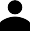 Invigilated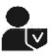 30%Weeks 3, 6, 7, 1030 minutes each(equiv.2000words)ULO1ULO2Assessment 2: Simulation and Report Student will design a network for a given scenario. Their documentation will include the network design and justification for the design choices made.Individual40%Week8Design(equiv. 1000 words)1000 words (justification)ULO1 ULO2 ULO3Assessment 3: Final Exam The final exam will cover all aspects considered in the unit.  Individual30%Week12(equiv.2000words)ULO2 ULO3 ULO4Special considerationIf your academic work is impacted by significant documented illness, hardship, or other adverse circumstances beyond your control, you may make an application for Special Consideration. Please refer to the Assessment Policy for further details.Late submissionPenalties apply when work is submitted after the due date without approval. Please refer to the Assessment Policy for information about late submission.Assessment appealsIf you are concerned about a mark you have received for an assessment or final grade, you may apply to formally appeal the grade. Please see the Assessment Policy for further details.Award of gradesAPIC awards common result grades, set out in the Award of Grade Policy.Expectations of student conductStudents are expected to conduct themselves in a manner that is consistent with a safe and respectful study environment. More information can be found in the Student Code of Conduct.Study resourcesAPIC Library and Student Learning Support resources and services can be accessed via the Student Lounge or your Dashboard on the OLS (Canvas).Student ServicesThe Student Services team provides administrative support for students and handles enquiries about enrolment, timetables, important dates and submitting forms. More information can be found on the Student Services page on the OLS (Canvas).Key datesKey dates through the academic year, including teaching periods, census, payment deadlines and exams can be found on the Academic Calendar section of the APIC website.